Об утверждении Перечня 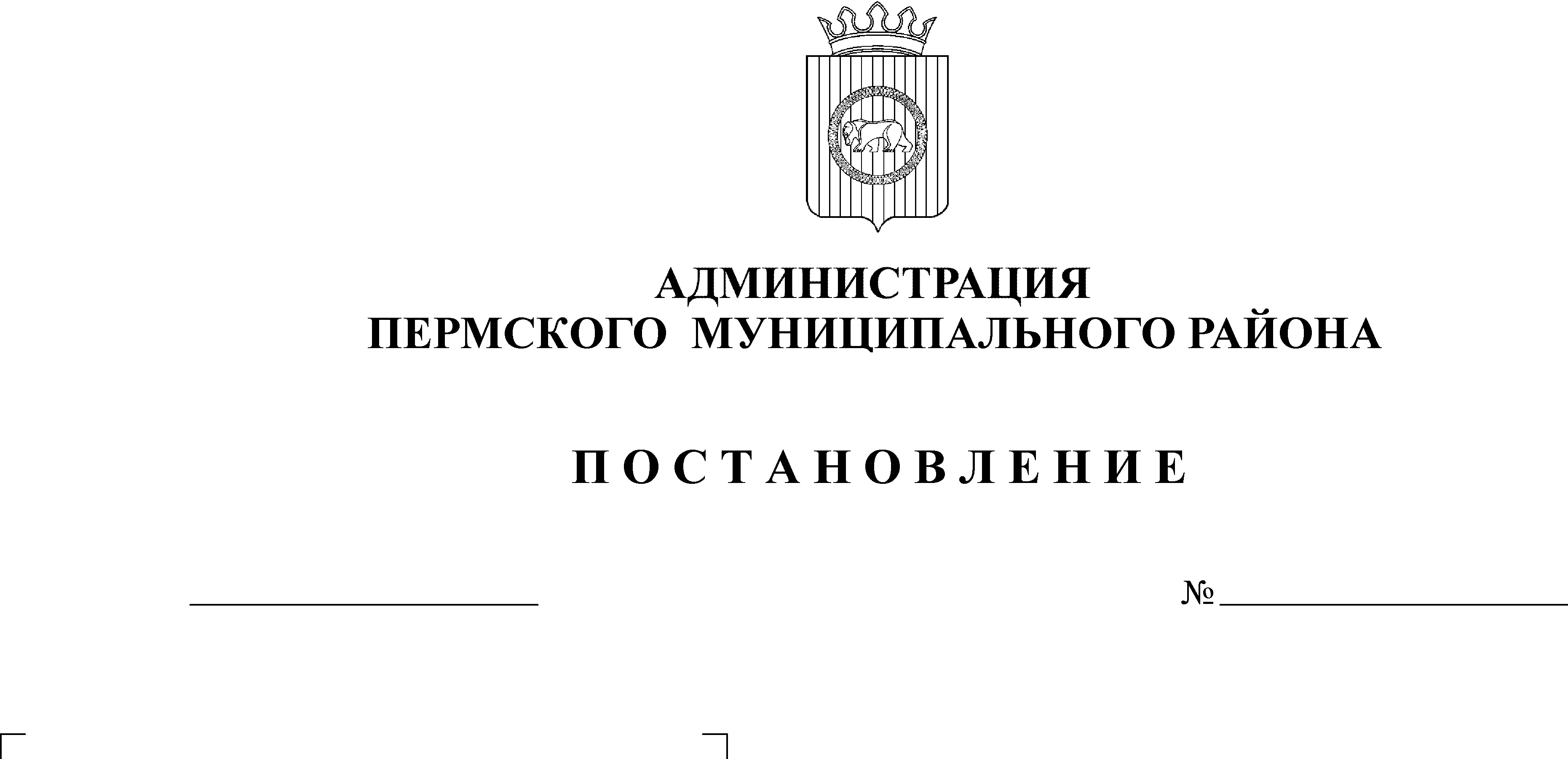 муниципальных услуг, предоставление которых осуществляется по принципу «одного окна», в том числе в многофункциональных центрах предоставления государственных и муниципальных услугВ соответствии с частью 6 статьи 15 Федерального закона Российской Федерации от 27 июля 2010 года № 210-ФЗ «Об организации предоставления государственных и муниципальных услуг»,  пунктом 2.1. распоряжения Правительства Пермского края от 06 марта 2015 года № 58-рп «Об утверждении примерного перечня муниципальных услуг, предоставление которых осуществляется по принципу «одного окна», в том числе в многофункциональных центрах предоставления государственных и муниципальных услуг», пунктом 3.2.3. распоряжения Правительства Пермского края от 13 октября 2014 года № 278-рп «Об утверждении плана мероприятий («дорожной карты») по организации предоставления государственных и муниципальных услуг по принципу «одного окна» в Пермском крае на 2014 -2015 гг.»,администрация Пермского муниципального района ПОСТАНОВЛЯЕТ:1. Утвердить Перечень муниципальных услуг, предоставление которых осуществляется по принципу «одного окна», в том числе в многофункциональных центрах предоставления государственных и муниципальных услуг, согласно приложению.2. Признать утратившими силу: 2.1. Распоряжение администрации Пермского муниципального района от 29 апреля 2013 года № 92-р «Об утверждении перечня муниципальных услуг Пермского муниципального района, предоставление которых осуществляется по принципу «одного окна», в том числе в МФЦ»; 2.2. Распоряжение администрации Пермского муниципального района от 31 марта 2015 года № 52-р «Об утверждении Перечня муниципальных услуг, предоставление которых осуществляется по принципу «одного окна», в том числе в многофункциональных центрах предоставления государственных и муниципальных услуг».3. Опубликовать настоящее постановление в информационном бюллетене муниципального образования «Пермский муниципальный район» и разместить на официальном сайте Пермского муниципального района www.permraion.ru.4. Настоящее постановление вступает в силу с 1 января 2016 года.5. Контроль  исполнения  постановления  возложить  на  заместителя  главы администрации   Пермского муниципального   района   по социальному  развитию А.В.  Цвикилевича.Глава администрации муниципального района                                                                               В.Ю. ЦветовПриложениек постановлению администрации Пермскогомуниципального районаот  15.12.2015  № 1696           Перечень муниципальных услуг, предоставление которых осуществляется по принципу «одного окна», в том числе в многофункциональных центрах предоставления государственных и муниципальных услуг№ п/пНаименование услуги1Выдача свидетельств  молодым семьям на получение социальной выплаты для улучшения жилищных условий2Выдача разрешений на строительство, реконструкцию объектов капитального строительства3Продление срока действия разрешения на строительство4Внесение изменений в разрешение на строительство5Выдача разрешения на ввод объекта капитального строительства 
в эксплуатацию6Выдача градостроительного плана земельного участка7Предоставление выписки из реестра муниципального имущества8Выдача архивных копий архивных документов, архивных выписок из архивных документов по запросам юридических и физических лиц9Предоставление архивных справок10Прием заявлений, постановка на учет и зачисление детей в муниципальные образовательные организации, реализующие образовательные программы дошкольного образования11Предоставление информации о результатах сданных экзаменов, результатах тестирования и иных вступительных испытаний, а также о зачислении в образовательную организацию12Предоставление информации о текущей успеваемости учащегося, ведение электронного дневника и электронного журнала успеваемости13Зачисление детей в муниципальные общеобразовательные организации14Предоставление информации об образовательных программах и учебных планах, рабочих программах учебных курсов, предметов, дисциплин (модулей), годовых календарных учебных графиках